						Application For Employment 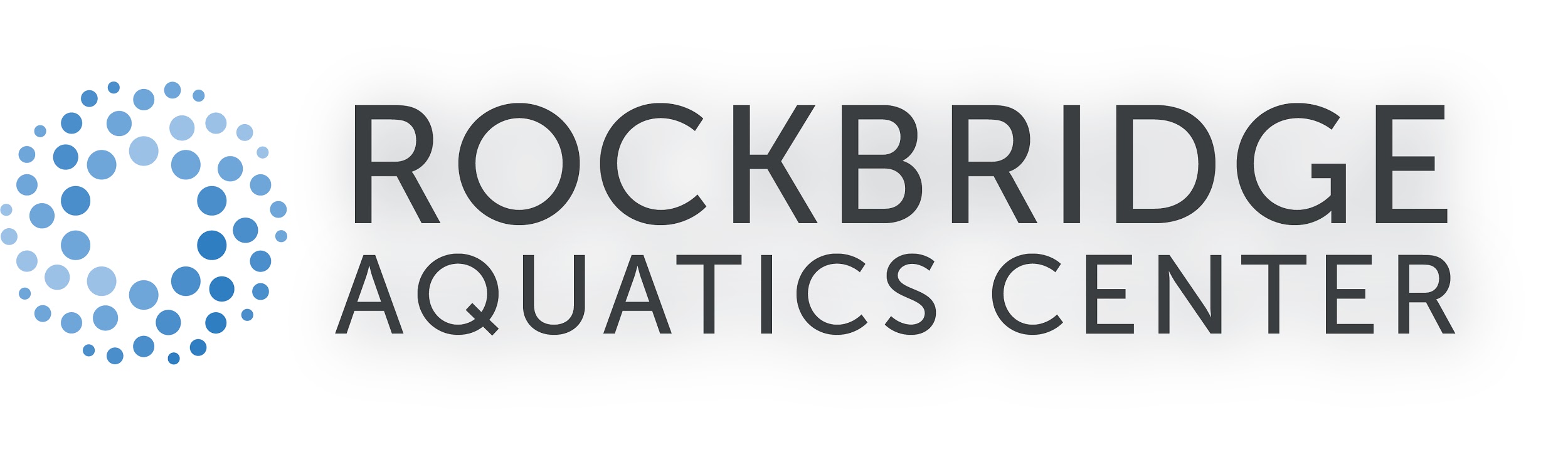 Mail to: P.O. Box 1552 							194 Wallace Street Lexington, Virginia 24450Position: __________________					Date: __________________Last Name: __________________	Middle Initial: ______   First Name: __________________Phone Number: _______________   Email Address:__________________________________Mailing Address: ___________________________________________________________________________           ___________________________________________________________________________Are you currently employed? Y/N 		May we contact your present employer? Y/NDate available for employment: _________  Are you currently lifeguard certified? Y/NIs your work availability flexible? Y/N            Education (give names and addresses of schools attended) High School: _______________________________________________________________Dates Attended:_____________________________________________________________College: ___________________________________________________________________Dates Attended: _____________________________________________________________Graduate School:_____________________________________________________________Dates Attended: _______________________________________________________________Employment History (please list your most recent position first)Employer Name/Address: ______________________________________________________Supervisor’s Name _________________________       Phone Number ___________________Job Title ______________________ From:  ________ To: _________Description ___________________________________________________________________________________________________________________________________________________________________________________________________________________________Reason for leaving _____________________________________________________________________________________________________________________________________________________________________________________________________________________Employer Name/Address: ______________________________________________________Supervisor’s Name _________________________       Phone Number ___________________Job Title ______________________ From:  ________ To: _________Description ___________________________________________________________________________________________________________________________________________________________________________________________________________________________Reason for leaving _____________________________________________________________________________________________________________________________________________________________________________________________________________________Employer Name/Address: ______________________________________________________Supervisor’s Name _________________________       Phone Number ___________________Job Title ______________________ From:  ________ To: _________Description ___________________________________________________________________________________________________________________________________________________________________________________________________________________________Reason for leaving _____________________________________________________________________________________________________________________________________________________________________________________________________________________Employer Name/Address: ______________________________________________________Supervisor’s Name _________________________       Phone Number ___________________Job Title ______________________ From:  ________ To: _________Description ___________________________________________________________________________________________________________________________________________________________________________________________________________________________Reason for leaving _____________________________________________________________________________________________________________________________________________________________________________________________________________________OtherList any aquatics related experience that you have: (i.e., Certified Pool Operator certification, swim lesson training, swim coach training, Hytek Team Manager, Team Unify platform, etc). _______________________________________________________________________________________________________________________________________________________________________________________________________________________________List computers, software products, office equipment, or heavy equipment that you are familiar with and indicate your degree of familiarity with them: ________________________________________________________________________________________________________________________________________________________State any additional information you feel may be helpful to us in considering your application (i.e., certifications, specialized training, extra-curriculars, etc.)____________________________________________________________________________________________________________________________________________________________________________________________________________________________________References Name ________________________ Phone  _________________________________            Address ________________________ Relationship ___________________________            _______________________________      2.   Name ________________________ Phone  _________________________________          Address ________________________ Relationship ___________________________          _______________________________      3.   Name ________________________ Phone  _________________________________          Address ________________________ Relationship ___________________________          _______________________________How did you hear about us? __________________________________________________Applicant Statements I certify that answers given herein are true and completeI authorize investigation of all statements contained in this application for employment as may be necessary to arrive at an employment decisionI hereby understand and acknowledge that, unless otherwise defined by applicable law, any employment relationship with Rockbridge Aquatics Center is of an “at-will” nature, which means that the Employee may resign at any time and the Employer may discharge Employee at any time with or without cause. It is further understood that this “at will” employment relationship may not be changed by any written document or by conduct unless such change is specifically acknowledged in writing by the Aquatics Director of Rockbridge Aquatics Center In the event of employment, I understand that exaggerated, false, or misleading information given in my application or interview may result in discharge. I understand also that I am required to abide by all rules and regulations of the Rockbridge Aquatics Center. I understand that in the event of hire I will be expected to take and pass a background check and drug test in order to be eligible for employment. Applicant Signature: _______________________________                              Date: _____________________